Отчетпо реализации программы «Образование и здоровье» за 2015 год.Известно, что здоровье - один из важнейших компонентов человеческого благополучия, счастья, одно из неотъемлемых прав человека, одно из условий успешного социального и экономического развития любой страны.  Приоритет здоровья человека как основополагающий    принцип государственной политики России в области образования провозглашен в системе нормативных документов.  Принцип  воплощен  только собственными усилиями  школы: администрации и коллектива школы. Теми ресурсами, которыми школа обладает,   на первом месте стоит возможность оптимизации двигательного режима школьников…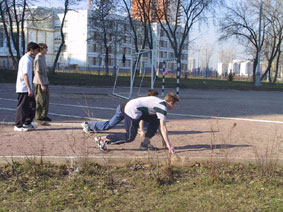 	В стенах большинства образовательных учреждений молодые люди получают знания и профессиональную подготовку, и обучаются не менее важному - быть здоровым. Поэтому уже с раннего возраста детям необходимо привить желание творчески работать над своим физическим развитием, воспитывать в них бережное отношение к самому себе. Это дело не только родителей и учителей, которые с  полной отдачей должны выполнять свои обязательства, достижение общей цели - сохранение здоровья наших детей: Основополагающую роль в здоровьесберегающей деятельности общеобразовательного учреждения играет грамотная организация учебного процесса (расписание уроков, перемен, режимные моменты группы продлённого дня).Вторая очень серьёзная проблема - это методика преподавания учебных дисциплин, которая должна строиться на здоровьесберегающих технологиях. Также необходимо изучение методик, которые могли бы помочь любому учителю внедрить в практику преподавания здоровьесберегающие технологии.Не следует забывать, что здоровье ученика во многом зависит от здоровья учителя, от его психологического состояния. Поэтому задачей руководителя  является создание в коллективе благоприятного психологического микроклимата, а также формирование сознательного и грамотного отношения к своему здоровью у педагогов.Следующая проблема - это необходимость ведения просветительской работы с педагогами, учащимися и родителями, так как многие вопросы сохранения и улучшения здоровья учащихся образовательное учреждение и родители должны решать совместно.	    Кроме того, очень важным моментом здоровьесберегающей деятельности наших образовательных учреждений является проблема внеурочной занятости детей, организации досуга, дополнительного образования. С  целью сохранения здоровья обучающихся, в городе реализуется муниципальная целевая программа: «Образование и здоровье» на 2011-2015 года, утвержденная Постановлением Мэрии г. Грозного.           В настоящее время имеется материальная база для проведения мероприятий по оздоровлению и сохранению здоровья учащихся и работников школы:    спортивные залы,  оборудованные спортивные  площадки, игровые  площадка для детей, медицинские оснащенные   кабинеты,  тренажерные залы, кабинеты психологической разгрузки.
В каждом  кабинете и в холе на первом этаже  стоят куллеры для воды и соблюдения питьевого режима. В учебных кабинетах много зелени, позволяющей поддерживать естественный микроклимат внутри классных комнат, раковины для мытья рук, обеспеченные центральным водоснабжением. Наши школы имеют возможности для необходимой очистки питьевой воды. Обеспечивая эти средства обслуживания, школа укрепляет здоровье и гигиену, и действует как пример учащимся и более широкому сообществу .Коридоры школы предназначены для отдыха детей. Их украшают картины, аквариум, искусственные цветы, что создает положительный  психоэмоциональный фон у учащихся и сотрудников школы. Для удобства  рекреации и школьные коридоры оснащены комплектом мягкой мебели.   Работа медсестры, вожатой и дежурного учителя способствует проведению подвижных перемен в начальных классах. Музыкальные перемены оказывают позитивное воздействие на нервную систему ребёнка.	В рамках выполнения муниципальной целевой программ«Образование и здоровье» также  укрепляется материально-техническая база, условия обучения приведены в соответствие с санитарно-гигиеническим нормам, осуществляется контроль за световым, тепловым и воздушным режимами школ. Внесены соответствующие изменения в расписание уроков, в режиме занятий, предусматривается перерыв продолжительностью в 20 минут для осуществления горячего питания обучающихся. Для обеспечения возможности организации горячего питания учащимся все столовые школ г. Грозного обеспечены технологическим и холодильным оборудованием, также выделены необходимые штатные работники . Горячее питание в общеобразовательных учреждениях осуществляется за счет родительской платы.В каждом образовательном учреждении функционируют оснащенные медицинские кабинеты и имеется медицинский персонал, также каждое общеобразовательное учреждение   заключило договор  на оказание первичной  медико- санитарной помощи обучающемуся с учреждениями здравоохранения.  На конец года обновлен  банк данных: инвалидов –1089 чел. , из них на домашнем обучении  - 279,  детей с ограниченными возможностями здоровья – 1126,  на дистанционном обучении – 36 учащихся, колясочников  – 13. Для создания безбарьерной среды для инвалидов - колясочников во всех общеобразовательных учреждениях на входе здания школы оборудованы пандусы.. Для перевозки учащихся инвалидов-колясочников за СОШ №18 закреплен специально оборудованный автобус с подъемником.В 2013г.,2014г.,2015г., в 14 ОУ (Гим.№1,лиц.№1,СОШ№№8,9,16, 23,26,36,47,49,54,42,56.60) по реализации государственной  программы  «Доступная среда»,  МО и Н ЧР проведена и продолжается работа по  установке программно- технических  комплексов  для  организации дистанционного обучения, обеспечивающих совместное обучение инвалидов и лиц, не имеющих нарушений  развития.Для сохранения здоровья обучающихся и профилактики инфекционных заболеваний   проведены медицинские осмотры обучающихся (ЛОР-врачами, педиатрами, отоларингологами, хирургами, окулистами, стоматологами). Согласно Национальному календарю прививок проведена вакцинация учащихся (туберкулинодиагностика, R-манту, гриппол). Р-Манту проведеносреди 35т.835 учащихся.         В настоящее время в учреждениях образования работает 5 логопедических кабинета с охватом 190 учащихся (гимназия №№ 1,2,  СОШ №38,47, коррекционная школа). На базе ДЮСШ г. Грозного работает сеть спортивных кружков с охватом 14.018 учащихся. Для всестороннего развития личности в школах работают: танцевальный, «Юный художник», «Вязальный», «Макраме» и другие многопрофильные кружки в количестве 378, с охватом 9060 учащихся. А также в общеобразовательных учреждениях проводятся педагогические и социально-просветительские мероприятия среди детей и подростков : знание своего тела, режим дня , профилактика инфекционных заболеваний, гигиена питания, безопасное поведение на дорогах, о бытовом и уличном травматизме, поведение в экстремальных ситуациях, выбор медицинских услуг, обращения с лекарственными веществами, также беседы  о вреде алкоголизма, наркомании и табакокурения: «Наркотики шаг в пропасть», «Курить себе вредить», «Профилактика рискового поведения».            Среди родительской общественности проведен лекторий на тему: «ЕГЭ без стресса», «Двигательная активность и здоровье ребенка», «Алкоголизм. Мифы и реальность». Классными руководителями на уроках, классных часах, внеклассных мероприятиях проводят просмотр и обсуждение видеороликов о здоровом образе жизни «Дорожный травматизм и дети», «Правила гигиены школьников», «Витамины универсальный источник здоровья», «Влияние энергетических напитков на здоровье», «Употребление психотропных веществ – запрет в Исламе».В программе спецкурсов по биологии, химии, технологии в инновационных учреждениях (гимназии №№ 1,2,3,4,7, лицей № 1) предусмотрено обучение школьников культуре и основам здорового питания. «Тропою здоровья», «Азбука здорового питания», «Продукты полезные и вредные».Во всех общеобразовательных учреждениях работает 72 педагога-психолога, которые проводят психологическое сопровождение учебного процесса учащихся.         В рамках проведения  Всемирного дня здоровья под девизом «Безопасность пищевых продуктов»  в 52 общеобразовательных организациях г. Грозного проведены тематические уроки здоровья, лекции :  «Здоровая нация»(СОШ№№7,8,14,15,38,42,60,63,Гимназии№№1,2,7). «Здоровое поколение»(Гимназии№№3,4,СОШ№№16,18,24,27,29,35,17,50,61,67). «Безопасность пищевых продуктов»(Лицей№1,СОШ№№20,39,47,48.56,34,106). «Витамины и наш организм»(Гимназии№№1,3,4,7,СОШ№№36,64,66,91,54,11,37).«Здоровое питание»(СОШ№№6,20,18,23,25,28,.53,57.63,44,49,54,61,106).  «Фаст-вуд полезно или вредно?»(Гимназии№№1,2,3.4,7,СОШ№10,11,17,27,37,44). «Витаминная азбука от А до Я»(СОШ№№35,39,50,8,42,48,56.9.16,18, 28,29,53,91).             «Проблемы подросткового возраста»(Гим.№№1,4,Лицей№1,СОШ№№7,8,9,10,11). «Мое здоровье в моих руках»(СОШ№№ 5,14,15,16,18,17,47,коррекц.,26,27,37,44). «Курс на здоровый образ жизни»(СОШ№№ 48,49,54,50,63,67,60,61.65,66.91,106). «ЕГЭ без стресса»(Лиц.№1,СОШ№№ 5, 6,7,8,25,34,38,42,17,24,26,Гим.№№1,2,3,4).              Проведены  конкурсы творческих работ (конкурсы сочинений,рисунков, стенгазет,  интеллектуальные конкуры) посвященные  Всемирному дню здоровья :«Питаниездоровье»(Лиц.№1,СОШ№№18,20,23,25,35,39,44,49,54,42,36,24,11).«Что и как мы едим»(СОШ№№23,26,27,29,39,37,44,49,47,53,56,57,:61,63,67). «Витамины и мы»(СОШ№№20,35,15,36,38,42,48,50,57,91,27,37,44,54,106).«Ландшафт и здоровье человека» (СОШ№№7,54,34,25,Гим.№№2,3,7,Лицей№1) «Здоровье и труд вместе идут»СОШ№№18,20,29,35,36,37,39,42,48,38,44,63).«Крепче мышцы-острее ум»(СОШ№№5,6,7,8,9.16,23,24,26,39,49.50,42,53,57).«Веселыестарты»(Гим.№№1,2,7,СОШ№№24,26,27,28,29,54,56,64,65,66,67,91,44).           Также проведены семинары  с заведующими   производством пищеблоков общеобразовательных организаций  по   безопасности питания:-  контроль за поставками продуктов питания; -  организация контроля горячего питания;-  соблюдение правил приготовления горячих блюд;-  технология хранения продуктов;-  брокераж готовой продукции.Проведены  спортивные  мероприятия:  кроссы,  эстафеты,  конкурсы, спартакиады.          В рамках реализации муниципальной целевой  программы «Образование и здоровье» , руководители учреждений  используют в своей работе управленческую  технологию  повышения уровня  обученности  и воспитанности  школьников , обращают внимание  на выполнение плана работы школы, режима дня, расписание учебных занятий,  системный учет уровня  психо-физического  развития  учащихся  в  процессе  обучения в школе,  продолжают  выполнять  программу  мероприятий  по  повышению  здоровья детей.Главный специалист отдела школ экспертизы и мониторинга качества образования- Департамента образования Мэрии г.Грозного:                                                                    Ф.М.Татаева